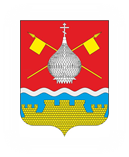 РОССИЙСКАЯ ФЕДЕРАЦИЯРОСТОВСКАЯ ОБЛАСТЬАДМИНИСТРАЦИЯ КРАСНОЯРСКОГО СЕЛЬСКОГО ПОСЕЛЕНИЯПОСТАНОВЛЕНИЕ14.12.2023                                                №173                                    ст. КрасноярскаяВ соответствии постановлением Администрации Красноярского сельского поселения от 12.11.2018 №184 «Об утверждении Порядка разработки, реализации и оценки эффективности муниципальных программ Красноярского сельского поселения Цимлянского района на 2019-2030 годы»», решением Собрания депутатов Красноярского сельского поселения от 24.11.2023 №79 «О внесении изменений в решение Собрания депутатов Красноярского сельского поселения от 27.12.2022 года №52 «О бюджете Красноярского сельского поселения Цимлянского района на 2023 год и плановый период 2024 и 2025 годов»», Администрация Красноярского сельского поселенияПОСТАНОВЛЯЕТ:Внести в постановление Администрации Красноярского сельского поселения от 29.01.2019 №34 «Об утверждении муниципальной программы Красноярского сельского поселения «Защита населения и территорий  от  чрезвычайных  ситуаций, обеспечение пожарной безопасности и безопасности людей на водных объектах» на 2019-2030 годы изменения, согласно приложению.Настоящее постановление вступает в силу со дня его подписания и подлежит размещению на официальном сайте Администрации Красноярского сельского поселения.       3. Контроль за выполнением постановления возложить на главного специалиста по ЖКХ Администрации Красноярского сельского поселения.           Глава Администрации Красноярского сельского поселения                                                    Е.А. Плутенко                                                                                   Приложениек постановлению Администрации Красноярского сельского поселенияот 14.12.2023 №173ИЗМЕНЕНИЯ,вносимые в постановление Администрации Красноярского сельского поселения от 29.01.2019 №34 «Об утверждении муниципальной программы Красноярского сельского поселения «Защита населения и территорий  от  чрезвычайных  ситуаций, обеспечение пожарной безопасности и безопасности людей на водных объектах» на 2019-2030 годы»В приложении №1 к постановлению:Ресурсное обеспечение муниципальной программы Красноярского сельского поселения «Защита населения и территорий  от  чрезвычайных  ситуаций, обеспечение пожарной безопасности и безопасности людей на водных объектах» на 2019-20130 годы изложить в редакции:	1.2. Раздел 4 муниципальной программы Красноярского сельского поселения «Защита населения и территорий  от  чрезвычайных  ситуаций, обеспечение пожарной безопасности и безопасности людей на водных объектах» на 2019-20130 годы изложить в редакции:"Раздел 4. Информация по ресурсному обеспечению  муниципальной программы Красноярского сельского поселения  «Защита населения и территории от чрезвычайных ситуаций, обеспечение пожарной безопасности и безопасности людей на водных объектах» Финансовое обеспечение реализации муниципальной программы осуществляется за счет средств местного бюджета. В муниципальную программу включены расходы на содержание мероприятий  по гражданской обороне и чрезвычайным ситуациям Администрации Красноярского сельского поселения.Информация о расходах местного бюджета на реализацию муниципальной программы представлена в таблице №3  и таблице №4 приложения к муниципальной программе. Объем ассигнований местного  бюджета программы на период 2019-2030 годы 1190,3 тыс. рублей, в том числе: 2019 год - 77,7 тыс. рублей;2020 год - 151,6 тыс. рублей;2021 год – 144,0 тыс. рублей;2022 год  - 117,5  тыс. рублей;2023 год – 314,0 тыс. рублей;2024 год – 109,0 тыс. рублей;2025 год – 109,0 тыс. рублей;2026 год - 33,5 тыс. рублей;2027 год - 33,5 тыс. рублей;2028 год - 33,5 тыс. рублей;2029 год - 33,5 тыс. рублей;2030 год - 33,5 тыс. рублей."	1.3. Ресурсное обеспечение подпрограммы «Пожарная безопасность» муниципальной программы Красноярского сельского поселения «Защита населения и территории от чрезвычайных ситуаций, обеспечение пожарной безопасности и безопасности людей на водных объектах» изложить в редакции:1.4. Ресурсное обеспечение подпрограммы «Обеспечение безопасности на воде» муниципальной программы Красноярского сельского поселения «Защита населения и территории от чрезвычайных ситуаций, обеспечение пожарной безопасности и безопасности людей на водных объектах» изложить в редакции:	1.5. Раздел 4 подпрограммы «Пожарная безопасность» муниципальной программы Красноярского сельского поселения «Защита населения и территории от чрезвычайных ситуаций, обеспечение пожарной безопасности и безопасности людей на водных объектах» изложить в редакции:Раздел 4. Информация по ресурсному обеспечению подпрограммы «Пожарная безопасность»Финансовое обеспечение реализации подпрограммы муниципальной программы осуществляется за счет средств местного бюджета.Объем ассигнований местного бюджета подпрограммы  муниципальной программы на период 2019-2030 годы - 1177,3 тыс. рублей, в том числе: 2019 год - 76,7 тыс. рублей;2020 год - 150,6 тыс. рублей;2021 год – 143,0 тыс. рублей;2022 год  - 116,0  тыс. рублей;2023 год – 312,0 тыс. рублей;2024 год – 107,0 тыс. рублей;2025 год – 107,0 тыс. рублей;2026 год - 33,0 тыс. рублей;2027 год - 33,0 тыс. рублей;2028 год - 33,0 тыс. рублей;2029 год - 33,0 тыс. рублей;2030 год - 33,0 тыс. рублей."1.6. Раздел 4 подпрограммы «Обеспечение безопасности на воде» муниципальной программы Красноярского сельского поселения «Защита населения и территории от чрезвычайных ситуаций, обеспечение пожарной безопасности и безопасности людей на водных объектах» изложить в редакции:Раздел 4. Информация по ресурсному обеспечению подпрограммы «Обеспечение безопасности на воде»Финансовое обеспечение реализации подпрограммы муниципальной программы осуществляется за счет средств местного бюджета.Объем ассигнований местного бюджета подпрограммы муниципальной программы  на период 2019-2030 годы – 13,0 тыс. рублей, в том числе:       2019 год – 1.0 тыс. рублей;      2020 год – 1.0 тыс. рублей;             2021 год – 1.0 тыс. рублей;      2022 год  - 1.5  тыс. рублей;      2023 год – 2,0 тыс. рублей;      2024 год – 2,0 тыс. рублей;      2025 год – 2,0 тыс. рублей;      2026 год – 0.5 тыс. рублей;      2027 год – 0.5 тыс. рублей;      2028 год – 0.5 тыс. рублей;      2029 год – 0.5 тыс. рублей;      2030 год – 0.5 тыс. рублей.	2. Приложения № 3, 4 к муниципальной программе Красноярского сельского поселения «Защита населения и территорий  от  чрезвычайных  ситуаций, обеспечение пожарной безопасности и безопасности людей на водных объектах» на 2019-2030 годы» изложить в редакции:Таблица № 3Расходы бюджета Красноярского сельского поселения на реализацию муниципальной программы  Таблица № 4Расходыместного бюджета  на реализацию муниципальной программы О внесении изменений в постановление Администрации Красноярского сельского поселения от 29.01.2019  №34 «Об утверждении муниципальной программы Красноярского сельского поселения «Защита населения и территорий  от  чрезвычайных  ситуаций, обеспечение пожарной безопасности и безопасности людей на водных объектах» на 2019-2030 годы"Ресурсное обеспечениепрограммыОбъем ассигнований бюджета Красноярского сельского поселения  программы на период 2019-2030 годы 1190,3 тыс. рублей, в том числе: 2019 год - 77,7 тыс. рублей;2020 год - 151,6 тыс. рублей;2021 год – 144,0 тыс. рублей;2022 год  - 117,5  тыс. рублей;2023 год – 314,0 тыс. рублей;2024 год – 109,0 тыс. рублей;2025 год – 109,0 тыс. рублей;2026 год - 33,5 тыс. рублей;2027 год - 33,5 тыс. рублей;2028 год - 33,5 тыс. рублей;2029 год - 33,5 тыс. рублей;2030 год - 33,5 тыс. рублей.""Ресурсное обеспечениеподпрограммыобъем ассигнований местного бюджета подпрограммы  на период 2019-2030 годы 1177,3 тыс. рублей, в том числе: 2019 год - 76,7 тыс. рублей;2020 год - 150,6 тыс. рублей;2021 год – 143,0 тыс. рублей;2022 год  - 116,0  тыс. рублей;2023 год – 312,0 тыс. рублей;2024 год – 107,0 тыс. рублей;2025 год – 107,0 тыс. рублей;2026 год - 33,0 тыс. рублей;2027 год - 33,0 тыс. рублей;2028 год - 33,0 тыс. рублей;2029 год - 33,0 тыс. рублей;2030 год - 33,0 тыс. рублей.""Ресурсное обеспечениеподпрограммыОбъем ассигнований местного бюджета подпрограммы  на период 2019-2030 годы  13,0 тыс. рублей, в том числе:       2019 год – 1.0 тыс. рублей;      2020 год – 1.0 тыс. рублей;             2021 год – 1.0 тыс. рублей;      2022 год  - 1.5  тыс. рублей;      2023 год – 2,0 тыс. рублей;      2024 год – 2,0 тыс. рублей;      2025 год – 2,0 тыс. рублей;      2026 год – 0.5 тыс. рублей;      2027 год – 0.5 тыс. рублей;      2028 год – 0.5 тыс. рублей;      2029 год – 0.5 тыс. рублей;      2030 год – 0.5 тыс. рублей.Наименование      
муниципальной
программы, подпрограммы
муниципальной    
программы,основного мероприятия,
Ответствен-ный  
исполнитель,   
 участникиКод бюджетной   
   классификации   
Код бюджетной   
   классификации   
Код бюджетной   
   классификации   
Код бюджетной   
   классификации   
ВсегоРасходы  (тыс. руб.), годыРасходы  (тыс. руб.), годыРасходы  (тыс. руб.), годыРасходы  (тыс. руб.), годыРасходы  (тыс. руб.), годыРасходы  (тыс. руб.), годыРасходы  (тыс. руб.), годыРасходы  (тыс. руб.), годыРасходы  (тыс. руб.), годыРасходы  (тыс. руб.), годыРасходы  (тыс. руб.), годыРасходы  (тыс. руб.), годыНаименование      
муниципальной
программы, подпрограммы
муниципальной    
программы,основного мероприятия,
Ответствен-ный  
исполнитель,   
 участникиГРБСРзПрЦСРВРВсего20192020202120222023202420252026202720282029 203012345678910111213141516171819Муниципальная 
программа        "Защита населения и территории от чрезвычайных ситуаций, обеспечение пожарной безопасности и безопасности людей на водных объектах"всего, в том числе:           X    X  X   X   1190,377,7151,6144,0117,5314,0109,0109,033,533,533,533,533,5Муниципальная 
программа        "Защита населения и территории от чрезвычайных ситуаций, обеспечение пожарной безопасности и безопасности людей на водных объектах"Администрация Красноярского сельского поселенияХХХХ1190,377,7151,6144,0117,5314,0109,0109,033,533,533,533,533,5Подпрограмма №1"Пожарная безопасность"всего951X  X   X   1177,377,7151,6144,0117,5312,0107,0107,033,033,033,033,033,0Основное мероприятие 1.1: Финансовое обеспечение по гражданской обороне предупреждению и ликвидации чрезвычайных ситуаций Администрации Красноярского сельского поселенияАдминистрация Красноярского сельского поселения95103 0903 1 00 216702441124,376,7105,6135,0116,0312,0107,0107,033,033,033,033,033,0Основное мероприятие 1.2: Улучшению материально-технической базы по предупреждению и ликвидации чрезвычайных ситуаций Администрации Красноярского сельского поселенияАдминистрация Красноярского сельского поселенияХХХХ53,00,045,08,00,00,00,00,00,00,00,00,00,0Основное мероприятие 1.3: Обеспечение и поддержание в готовности системы оповещения населения  Красноярского сельского поселенияАдминистрация Красноярского сельского поселенияХХХХ0,00,00,00,00,00,00,00,00,00,00,00,00,0Подпрограмма №2 "Обеспечение безопасности на воде"Всего:           951X  X   X   13,01,01,01,01,52,02,02,00,50,50,50,50,5Основное мероприятие 2.1: Предупреждение чрезвычайных ситуаций и пропаганда среди населения безопасности жизнедеятельности и обучение действиям при возникновении чрезвычайных ситуаций, через средства массовой информацииАдминистрация Красноярского сельского поселения95103 0903 3 00 2171024413,01,01,01,01,52,02,02,00,50,50,50,50,5Наименование      
муниципальной программы,подпрограммы муниципальной программыИсточники финансированияВсегоОценка расходов (тыс. руб.), годыОценка расходов (тыс. руб.), годыОценка расходов (тыс. руб.), годыОценка расходов (тыс. руб.), годыОценка расходов (тыс. руб.), годыОценка расходов (тыс. руб.), годыОценка расходов (тыс. руб.), годыОценка расходов (тыс. руб.), годыОценка расходов (тыс. руб.), годыОценка расходов (тыс. руб.), годыОценка расходов (тыс. руб.), годыОценка расходов (тыс. руб.), годыНаименование      
муниципальной программы,подпрограммы муниципальной программыИсточники финансированияВсего201920202021202220232024202520262027202820292030123456789101112131415Муниципальная  
программа        "Защита населения и территории от чрезвычайных ситуаций, обеспечение пожарной безопасности и безопасности людей на водных объектах"всего                1190,377,7151,6144,0117,5314,0109,0109,033,533,533,533,533,5Муниципальная  
программа        "Защита населения и территории от чрезвычайных ситуаций, обеспечение пожарной безопасности и безопасности людей на водных объектах"бюджет  КСП1190,377,7151,6144,0117,5314,0109,0109,033,533,533,533,533,5Подпрограмма № 1   "Пожарная безопасность"всего1177,376,7150,6143,0116,0312,0107,0107,033,033,033,033,033,0Подпрограмма № 1   "Пожарная безопасность"бюджет  КСП1177,376,7150,6143,0116,0312,0107,0107,033,033,033,033,033,0Подпрограмма №2 "Обеспечение безопасности на воде"всего13,01,01,01,01,52,02,02,00,50,50,50,50,5Подпрограмма №2 "Обеспечение безопасности на воде"Бюджет КСП 13,01,01,01,01,52,02,002,00,50,50,50,50,5